High School U.S. Government Classroom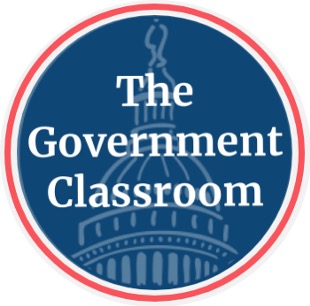 Landmark Supreme Court CasesVIDEO VIEWING GUIDE #3Name: ______________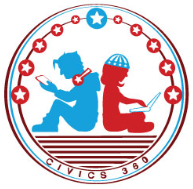 Date: _______________1. Complete the chart below as you watch this video. QuestionList Specific Evidence from the VideoComplete Sentence2. Why did the Framers of the U.S. Constitution refer to Congress in the amendments contained in the Bill of Rights?  3. Explain the concept of due process.4. What five freedoms are protected by the 1st Amendment?5. Explain the concept of selective incorporation. 6. Which amendment contains due process and equal protection clauses applicable to the states?7. What was the Espionage Act of 1917? 8. What do the rulings in Tinker v. Des Moines (1969) and Texas v. Johnson (1989) have in common?9. How does Citizens United v. Federal Elections Commission (2010) broaden campaign contributions protections?10. What did the Supreme Court say in Wisconsin v. Yoder (1972)?